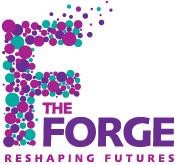 The Forge: Pupil Premium Strategy 2022/23 Evaluation  1. Summary information  1. Summary information  School The Forge The Forge Academic Year 2021/22 Total PP budget £20140 Date of most recent PP Review Sept2022 Total number of pupils 26Number of pupils eligible for PP 18 Date for next internal review of this strategy May 2023 July 2023 3. Barriers to future attainment (for pupils eligible for PP) 3. Barriers to future attainment (for pupils eligible for PP) 3. Barriers to future attainment (for pupils eligible for PP) 3. Barriers to future attainment (for pupils eligible for PP) In-school barriers  In-school barriers  In-school barriers  In-school barriers  A.  A.  Gaps in prior knowledge before attending the school due to historical poor behaviour and/or attendance Gaps in prior knowledge before attending the school due to historical poor behaviour and/or attendance B.  B.  Undiagnosed SEN needUndiagnosed SEN needExternal barriers  External barriers  External barriers  External barriers  C. Financial demands of purchasing School uniform  Financial demands of purchasing School uniform  Financial demands of purchasing School uniform  D.  Low attendance rates Low attendance rates Low attendance rates E. Securing and sustaining Post 16 destinations (Year 11)  Securing and sustaining Post 16 destinations (Year 11)  Securing and sustaining Post 16 destinations (Year 11)  4. Desired outcomes (desired outcomes and how they will be measured) 4. Desired outcomes (desired outcomes and how they will be measured) 4. Desired outcomes (desired outcomes and how they will be measured) Success criteria A.  Improved rate of progress for PP pupils compared to non PP pupils for English, Maths and Science.  Improved rate of progress for PP pupils compared to non PP pupils for English, Maths and Science.  Rate of progress for pupils eligible for PP to be within 10% or less of the pupils not eligible for PP. This will be measured through our tracking process, mock exams and final Yr11 examination results.  B.  Pupils eligible for PP who are identified through our pathways as having the most SEN need and need for additional learning supportPupils eligible for PP who are identified through our pathways as having the most SEN need and need for additional learning supportEvidence to show PP pupils increased scores on our attendance, academic and engagement trackers. Pupils demonstrating a better ability to manage the school environment and engage in learning despite barriers (diagnosed and undiagnosed)C.  Pupils eligible for PP are not incurring the cost of a new uniform. Pupils eligible for PP are not incurring the cost of a new uniform. 100% of pupils eligible for PP have school uniform.  D.  PP pupils that live within the local vicinity improve their attendance rates.  PP pupils that live within the local vicinity improve their attendance rates.  Analysis of attendance data shows improvement towards or in the 85% attendance target. This will be measured through half termly attendance report monitoring.  E.  100% of Yr11 pupil premium pupils secure and sustain Post 16 destinations.  100% of Yr11 pupil premium pupils secure and sustain Post 16 destinations.  100% of Yr11 pupil premium pupils to secure a Post 16 placement by September 2023. 5. Planned expenditure  5. Planned expenditure  5. Planned expenditure  5. Planned expenditure  5. Planned expenditure  5. Planned expenditure  Academic year 2022/23 2022/23 2022/23 2022/23 2022/23 The three headings below enable schools to demonstrate how they are using the Pupil Premium to improve classroom pedagogy, provide targeted support and support whole school strategies. The three headings below enable schools to demonstrate how they are using the Pupil Premium to improve classroom pedagogy, provide targeted support and support whole school strategies. The three headings below enable schools to demonstrate how they are using the Pupil Premium to improve classroom pedagogy, provide targeted support and support whole school strategies. The three headings below enable schools to demonstrate how they are using the Pupil Premium to improve classroom pedagogy, provide targeted support and support whole school strategies. The three headings below enable schools to demonstrate how they are using the Pupil Premium to improve classroom pedagogy, provide targeted support and support whole school strategies. The three headings below enable schools to demonstrate how they are using the Pupil Premium to improve classroom pedagogy, provide targeted support and support whole school strategies. i. Quality of teaching for all i. Quality of teaching for all i. Quality of teaching for all i. Quality of teaching for all i. Quality of teaching for all i. Quality of teaching for all Desired outcome Chosen action / approach What is the evidence and rationale for this choice? How will you ensure it is implemented well? Staff lead When will you review implementation? A. Improved rate of progress for PP pupils compared to non PP pupils for English, Maths and Science. CPD on identification of PP pupils who are not progressing at expected rate of progress.  Meetings with Teachers half termly to discuss and evaluate classroom strategies for PP pupils not making expected rate of progress. To help staff identify PP pupils that are not progressing at national expected rates.  To create a clear pathway progress structure for staff to assess and share strategies for PP pupils that are not making progress at national expected rates.  Enable staff to identify pupils who need targeted support in their subject.  The implementation of clear tracking and assessment processes to enable the evaluation and support of progressSLT will record any strategies and targeted support required for PP pupils which will be reviewed at the next half termly meeting with staff.   SLTSLTJuly 2023 Each half term Total budgeted cost Total budgeted cost £0 – In house training ii. Targeted support Desired outcome Chosen action / approach What is the evidence and rationale for this choice? How will you ensure it is implemented well? Staff lead When will you review implementation? A. Improved rate of progress for PP pupils compared to non PP pupils for English, Maths and Science. Additional support with subject specialist teacher for PP pupils identified by subject teacher.  Evidence shows that this targeted support has had impact in narrowing the gap in subject specific progress for PP pupils.  To ensure that support sessions are timetabled and engagement is monitored.  Analysis of half termly attainment and engagement progress.  SLTSLTHalf Termly Half Termly B. Pupils eligible for PP who are identified as having additional SEN need will be supported in terms of engaging relevant authorities or professionals and in terms of support with diagnoses and if necessary EHC Plans   Ongoing assessment and support from Educational psychologists and other relevant professionals There is a significant link with pupils expulsion and unidentified or unsupported SEN need. There is also a link between expulsion (or graduated steps to expulsion) and unsupported SEN need leading to disengagementAs a step to recognising/diagnosing and signposting strategies for SEN need the school has contracted with the Local Authority to engage with the Educational Psychology, Autism Support and Learning Needs team to undertake individual pupil reviews, staff training and support with the EHCP process as needed. SLT/SENCoOn Entry assessment and as neededTotal budgeted cost Total budgeted cost £9,000iii. Other approaches iii. Other approaches Desired outcome Chosen action / approach What is the evidence and rationale for this choice? How will you ensure it is implemented well? Staff lead When will you review implementation? C. Pupils eligible for PP are not incurring the cost of a new uniform. PP pupils are supported with the purchase costs of School uniform.  The families do not incur a further financial strain and that PP pupils feel that they are part of The Forge community on commencement of placement.  At induction pupils that are entitled to School uniform support are identified and uniform supplied by The Forge.  SLT/Office Manager On pupil entry D. PP pupils that live within the local vicinity improve their attendance rates. To engage staff focussed on supporting attendance and providing family support to help improve attendance in our identified non/reluctant attenders   Research has shown that there is a link between attendance and attainment Historically this strategy has improved the attendance rates of this cohort of PP pupils. SLT will monitor the attendance of PP pupils to identify pupils that need attendance support. An attendance officer has been recruited to focus on supporting attendance and a member of SLT has been identified to offer family support to engage non-attenders.AH/CH Weekly Total Budgeted CostTotal Budgeted CostTotal Budgeted CostTotal Budgeted CostTotal Budgeted Cost£6,400E. 100% of Yr11 pupil premium pupils secure and sustain Post 16 destinations. Commissioning of an external careers advice and guidance specialist to support Pupil premium pupils in Yr11 identified as potential NEET as well as looked after children, to access intensive careers, advice and guidance course and support.  Research has shown a growing use of pupil premium to prevent NEET.The specialist careers advice and advisor to support pupils from becoming NEET and engage them in a range of careers events across the year to promote engagement in next-steps thinking.The identification of an SLT member to support the advisor in implementing careers strategies.Half termly meeting with careers advisor  Head Teacher/CN Half termly  Total budgeted cost Total budgeted cost £5,100